ՀՀ Սյունիքի մարզ, գյ.Օխտար                                                                            ÐÀ  Ñþíèêñêèé ìàðç,ñ. Îõòàð                                                                                                                                                                                                                                                            հեռ./բջջ.  093.96.86.73                                                                                            òåë./ìîá 093.96.86.73 E-mail:okhtar@schools.am                                                                          N 35        			11.09.2018թ.                                                                                                                                                                                                        Պատվիրատուն` ՀՀ Սյունիքի մարզի ‹‹Օխտարի միջնակարգ դպրոց›› ՊՈԱԿ-ը, որը գտնվում է ՀՀ Սյունիքի  մարզ, գյ. Օխտար հասցեում, հայտարարում է իր կարիքների համար  ‹‹Օխտարի միջնակարգ դպրոց›› ՊՈԱԿ-ի տանիքի վերանորոգման շինարարական աշխատանքների նախագծանախահաշվային փաստաթղթերի ձեռք բերելու նպատակով  ՀՀՍՄՕՄԴ-ՄԱԱՇՁԲ-18/01 ծածկագրով` մրցույթ, որը իրականացվում է համաձայն ՀՀ Գնումների մասին օրենքի 23-րդ հոդվածի 1-ին մասի  4-րդ կետի: Նշված գնման ընթացակարգին մասնակցելու համար անհրաժեշտ է  մասնակցության դիմումը և գնային առաջարկը քարտուղարին (գնումների համակարգողին) ներկայացնել hրավերով սահմանված կարգով` մասնակցի հաստատած գրությամբ: Հայտը կարող է ներկայացվել նաև էլեկտրոնային եղանակով՝ քարտուղարին հասցեագրված գրությամբ:Հրավերը ուղարկում ենք  ‹‹Վիլհամ›› ՍՊԸ-ին՝Arakel.Mir@mail.ru էլ. փոստ , ‹‹Ռազբիլդինգ›› ՍՊԸ-ին՝ Raz-bilding@mail.ru էլ. փոստ և ‹‹Պրոեկտ գրուպ›› ՍՊԸ-ին` Sisprojgroup@gmail.com էլ. փոստ  հասցեներով:  Խնդրում ենք դիմումը և գնի առաջարկը՝  մինչև 2018թ. սեպտեմբերի 14-ը ժամը 11:00-ն ներառյալ  ներկայացնել ՀՀ Սյունիքի մարզի ‹‹Օխտարի միջնակարգ դպրոց›› ՊՈԱԿ ՀՀ Սյունիքի  մարզ, գյ. Օխտար հասցեով , գնումների համակարգող`Կ.Ա.Հովհաննիսյան (հեռ.077-02-03-80): Կից ներկայացնում ենք մասնակցության դիմումը, գնային առաջարկը  Սույն հայտարարության հետ կապված լրացուցիչ տեղեկություններ ստանալու համար կարող եք դիմել գնահատող հանձնաժողովի քարտուղար ` Կ.Ա.Հովհաննիսյաին:       Հեռախոս`093-96-86-73  Էլ. փոստ okhtar@schools.am Պատվիրատու՝  ՀՀ Սյունիքի մարզի   ‹‹Օխտարի միջնակարգ դպրոց›› ՊՈԱԿ`						Դ Ի Մ ՈՒ Մ« ՀՀՍՄՕՄԴ-ՄԱԱՇՁԲ-18/01 » ծ ա ծ կա գ ր ո վ  գ ն մ ա ն  ը ն թ ա ց ա կ ա ր գ ի ն   մ ա ս ն ա կ ց ե լ ու    ----------------------  		 հայտնում է, որ ցանկություն   ունի  մասնակցելու Ընթացակարգի մասնակցի անվանումը (անունը)‹‹Օխտարի միջնակարգ դպրոց›› ՊՈԱԿ-ի կողմից ներկայացված « ՀՀՍՄՕՄԴ-ՄԱԱՇՁԲ-18/01 » ծածկագրով գնման ընթացակարգի ----------------------- չափաբաժնին և հրավերի պահանջներին համապատասխան  ներկայացնում  է հայտը։---------------------------- -ն հայտնում և հավաստում է, որ իր հիմնադրի կողմից Ընթացակարգի մասնակցի անվանումը (անունը)հիմնադրված կամ ավելի քան հիսուն տոկոս իր հիմնադրին պատկանող բաժնեմաս ունեցող կազմակերպությունների միաժամանակյա մասնակցությունը սույն ընթացակարգին բացառվում է, բացառությամբ` 1) պետության կամ համայնքների կողմից հիմնադրված կազմակերպությունների,2) համատեղ գործունեության կարգով (կոնսորցիումով) մասնակցության դեպքերի։------------------------------- -ի էլեկտրոնայանին փոստի հասցեն է` ----------------------։ Ընթացակարգի մասնակցի անվանումը (անունը)                            -----------------------------------------------------                               -------------------                                            Մասնակցի անվանումը (անունը) (ղեկավարի պաշտոնը, Անուն Ազգանունը)                                             (ստորագրությունը) Կ. Տ.		 --------/---------/ 20    թ.  (ամսաթիվը, ամիսը)          	Գ ն ի   ա ռ ա ջ ա ր կՈւսումնասիրելով Ձեր կողմից տրամադրված « ՀՀՍՄՕՄԴ-ՄԱԱՇՁԲ-18/01 » ծածկագրով գնման ընթացակարգի հրավերը, այդ թվում` կնքվելիք  պայմանագրի նախագիծը,--------------------------------------  -ն 	առաջարկում է   պայմանագիրը կատարել  հետևյալ գներով.Ընթացակարգի մասնակցի անվանումը (անունը)  	                                                                                                                                    (ՀՀ դրամ)*Եթե մասնակիցն ավելացված արժեքի հարկ վճարող է, ապա տվյալ պայմանագրի գծով Հայաստանի Հանրապետության պետական բյուջե վճարվելիք ավելացված արժեքի հարկի գումարը նշվում է 5-րդ սյունակում։                            ----------------------------------------------------------                              -------------------------                            Մասնակցի անվանումը (անունը) (ղեկավարի պաշտոնը, Անուն Ազգանունը)                                             (ստորագրությունը) Կ. Տ.		 ----/-------/ 20   թ.  (ամսաթիվը, ամիսը)      Հավելված 1<<___>>____________ 20    թ. կնքված N «ՀՀՍՄՕՄԴ-ՄԱԱՇՁԲ-18/01 » ծածկագրով գնման պայմանագրի ՏԵԽՆԻԿԱԿԱՆ ԲՆՈՒԹԱԳԻՐ - ԳՆՄԱՆ ԺԱՄԱՆԱԿԱՑՈՒՅՑՀավելված 2<< ______ >> ________________ 20     թ. կնքվածN «ՀՀՍՄՕՄԴ-ՄԱԱՇՁԲ-18/01 » ծածկագրով գնման պայմանագրիՎՃԱՐՄԱՆ ԺԱՄԱՆԱԿԱՑՈՒՅՑ*  ՀՀ դրամ* Վճարման ենթակա գումարները ներկայացված են աճողական կարգով։Հավելված 3<<____>> ______________20   թ. կնքված N « ՀՀՍՄՕՄԴ-ՄԱԱՇՁԲ-18/01 » ծածկագրով գնման պայմանագրի ԱՐՁԱՆԱԳՐՈՒԹՅՈՒՆ NՀԱՆՁՆՄԱՆ-ԸՆԴՈՒՆՄԱՆ       ¦                      ¦  20   Պայմանագրի /այսուհետ` Պայմանագիր/ անվանումը` ________________________________________________________________________________________________________________________________________________________________________________________Պայմանագրի կնքման ամսաթիվը` «____» «__________________» 20 թ.Պայմանագրի համարը « ՀՀՍՄՕՄԴ-ՄԱԱՇՁԲ-18/01 »Պատվիրատուն՝ ի դեմս    __________________________________________________________________ և Պայմանագրի կողմը՝ ի դեմս________________________________________________, հիմք ընդունելով Պայմանագրի կատարման վերաբերյալ «____» «__________________» 20 թ. կազմված` գնման հայտը նախագծած ներկայացուցչի N   եզրակացությունն այն մասին, որ Պայմանագրով նախատեսված` ստորև նշված ապրանքները համապատասխանում են Պայմանագրով ամրագրված տեխնիկական բնութագրերին և գնման ժամանակացույցին` կազմեցին սույն արձանագրությունը հետևյալի մասին.Պայմանագրի շրջանակներում Պայմանագրի կողմը  մատուցել է հետևյալ ապրանքները՝  Վերոհիշյալ ապրանքի մատուցման վերաբերյալ բոլոր հաշիվ-ապրանքագրերը հանդիսանում են սույն արձանագրության բաղկացուցիչ մասը և կցվում են:Հավելված 3.1<<____>> ______________20   թ. կնքված N « ՀՀՍՄՕՄԴ-ՄԱԱՇՁԲ-18/01 » ծածկագրով գնման պայմանագրի 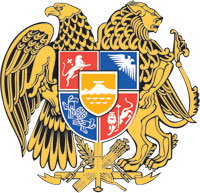 ՀԱՅԱՍՏԱՆԻ ՀԱՆՐԱՊԵՏՈՒԹՅՈՒՆ ՍՅՈՒՆԻՔԻ ՄԱՐԶ                      <<ՕԽՏԱՐԻ ՄԻՋՆԱԿԱՐԳ ԴՊՐՈՑ >> ՊԵՏԱԿԱՆ ՈՉ ԱՌԵՎՏՐԱՅԻՆ  ԿԱԶՄԱԿԵՐՊՈՒԹՅՈՒՆ Չափա-բաժինների համարներըԱպրանքի  անվանումը Արժեքը (ինքնարժեքի և կանխատեսվող շահույթի հանրագումարը)/տառերով և թվերով/ԱԱՀ**/տառերով և թվերով/Ընդհանուր գինը /տառերով և թվերով/12345=3+41<<Գնման առարկայի չափաբաժնի անվանում N1>>2<<Գնման առարկայի չափաբաժնի անվանում N2>>3<<Գնման առարկայի չափաբաժնի անվանում N3>>…...…...ԱշխատանքիԱշխատանքիԱշխատանքիԱշխատանքիԱշխատանքիԱշխատանքիԱշխատանքիԱշխատանքիԱշխատանքիհրավերով նախատեսված չափաբաժնի համարըգնումների պլանով նախատեսված միջանցիկ ծածկագիրը` ըստ ԳՄԱ դասակարգման (CPV)տեխնիկական բնութագիրըչափման միավորըմիավոր գինը/ՀՀ դրամընդհանուր գինը/ՀՀ դրամընդհանուր քանակըկատարմանկատարմանհրավերով նախատեսված չափաբաժնի համարըգնումների պլանով նախատեսված միջանցիկ ծածկագիրը` ըստ ԳՄԱ դասակարգման (CPV)տեխնիկական բնութագիրըչափման միավորըմիավոր գինը/ՀՀ դրամընդհանուր գինը/ՀՀ դրամընդհանուր քանակըհասցենԺամկետը**171241200վերանորոգում նախագծանախահաշվային փաստաթղթերի մշակման աշխատանքներդրամ6000006000001Գյ.ՕխտարՊայմանագիրն ուժի մեջ մտնելու օրվանից 10-րդ օրացուցային  օրը ներառյալ:Պ Ա Տ Վ Ի Ր Ա Տ ՈՒ           --------------------------------------------                       (ստորագրություն)                                         Կ.Տ.Կ Ա Տ Ա Ր Ո Ղ         --------------------------------------------                       (ստորագրություն)                                        Կ.ՏԱպրանքիԱպրանքիԱպրանքիԱպրանքիԱպրանքիԱպրանքիԱպրանքիԱպրանքիՀ/Հգնումներիպլանովնախատեսվածմիջանցիկծածկագիրը` ըստԳՄԱդասակարգման (CPV)անվանումըդիմացվճարումներընախատեսվում է իրականացնել 2018 թ-ին` ըստամիսների, այդթվում**դիմացվճարումներընախատեսվում է իրականացնել 2018 թ-ին` ըստամիսների, այդթվում**դիմացվճարումներընախատեսվում է իրականացնել 2018 թ-ին` ըստամիսների, այդթվում**դիմացվճարումներընախատեսվում է իրականացնել 2018 թ-ին` ըստամիսների, այդթվում**դիմացվճարումներընախատեսվում է իրականացնել 2018 թ-ին` ըստամիսների, այդթվում**Հ/Հգնումներիպլանովնախատեսվածմիջանցիկծածկագիրը` ըստԳՄԱդասակարգման (CPV)անվանումըսեպտեմբերհոկտեմբերնոյեմբերդեկտեմբերԸնդամենը171241200վերանորոգում նախագծանախահաշվային փաստաթղթերի մշակման աշխատանքներ-----Պ Ա Տ Վ Ի Ր Ա Տ ՈՒ           --------------------------------------------                       (ստորագրություն)                                      Կ.Տ.Կ Ա Տ Ա Ր Ո Ղ         --------------------------------------------                       (ստորագրություն)                                        Կ.ՏՊայմանագրի կողմ ______________________________________________________գտնվելու վայրը ______________հհ _________________________ ___________________________ հվհհ _______________________ Պատվիրատու__________________________________________________________գտնվելու վայրը _________________հհ__________________________________________________________հվհհ___________________________NՄատուցված ապրանքներիՄատուցված ապրանքներիՄատուցված ապրանքներիՄատուցված ապրանքներիՄատուցված ապրանքներիՄատուցված ապրանքներիՄատուցված ապրանքներիՄատուցված ապրանքներիNանվանումըտեխնիկական  բնութագրի համառոտ շարադրանքըքանակական ցուցանիշըքանակական ցուցանիշըկատարման ժամկետըկատարման ժամկետըՎճարման ենթակա գումարը /հազար դրամ/Վճարման ժամկետը /ըստ վճարման ժամանակացույցի/Nանվանումըտեխնիկական  բնութագրի համառոտ շարադրանքըըստ պայմանագրով հաստատված գնման ժամանակացույցիփաստացիըստ պայմանագրով հաստատված գնման ժամանակացույցիփաստացիՎճարման ենթակա գումարը /հազար դրամ/Վճարման ժամկետը /ըստ վճարման ժամանակացույցի/Ապրանքը հանձնեց Ապրանքն ընդունեց___________________________ ստորագրություն___________________________ստորագրություն___________________________ ազգանուն, անուն___________________________ազգանուն, անուն                              Կ.Տ.                                                                                                                      Կ.Տ.ԱԿՏ  N    պայմանագրի արդյունքը Պատվիրատուին հանձնելու փաստը ֆիքսելու վերաբերյալ                                                                                                                               	Սույնով արձանագրվում է, որ ---------------------ի (այսուհետ` Պատվիրատու)              և                                                  (Պատվիրատուի անունը)     --------------------------------ի (այսուհետ` Կատարող) միջև 20     թ. ------- -ին կնքված N -----------         (Կատարողի անունը)գնման պայմանագրի շրջանակներում Կատարողը  20  թ. ----------- -- -ին հանձնման-ընդունման նպատակով Պատվիրատուին հանձնեց ստորև նշված ապրանքները.Սույն ակտը կազմված է 2 օրինակից, յուրաքանչյոր կողմին տրամադրվում է մեկական օրինակ:ԿՈՂՄԵՐԸ                                                                                                  հայտը նախագծած ներկայացուցիչ`